SESSION	FEB/MAR 2021PROGRAMME	BACHELOR OF BUSINESS ADMINISTRATION (BBA)SEMESTER   ICOURSE CODE & NAME	DBB1103 BUSINESS ENVIRONMENTQ1.  Define the term ‘business environment’. Explain macro external environment with examples.		10
Ans 1.Business environment:Generally speaking, the environment includes the air we breathe, the water we drink, the available business, social and educational infrastructure in the locality, state and country. It literally means the surroundings, external objects, influencing factors, or circumstances under which someone or something exists. In the context of business, the environment refers to the sum of internal and external forces operating on an organization. Business environment means the Its Half solved only Manipal UniversityFully solved assignment available for session Feb/March 2021,your last date is 31th July 2021.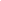 Lowest price guarantee with quality.Charges INR 150 only per assignment. For more information you can get via mail or Whats app also
Mail id is aapkieducation@gmail.comOur website www.aapkieducation.comAfter mail, we will reply you instant or maximum1 hour.Otherwise you can also contact on ourwhatsapp no 8791490301.Contact no is +91 87-55555-879Q2. What  is  economic  environment?  Explain  how  global  economic environment has changed over time.	5+5	10Ans 2.	Economic environment: An economic environment is the total number of economic factors that make up the economy. The economic environment is of two types: microeconomic and macroeconomic. The microeconomic environment includes information relating to the economic situations of individuals in society. The macroeconomic environment includes economic factors Q3. What is meant by political environment of business? Explain the business risks posed by political system in India.	  2+8	10Ans 3.Political environment and the economic systemThe political environment is one of the most powerful factors that impacts the viability and sustenance of a business venture. The economic policies of the government prevailing in the region where business exists as well as the politico-economic scenario of the world at large have a bearing on commerce and business. Business today is not localized. Events and happenings in 